,... .,	®P1  ŘEŠENt ÚZEMfLegenda-	-  řešené území = site area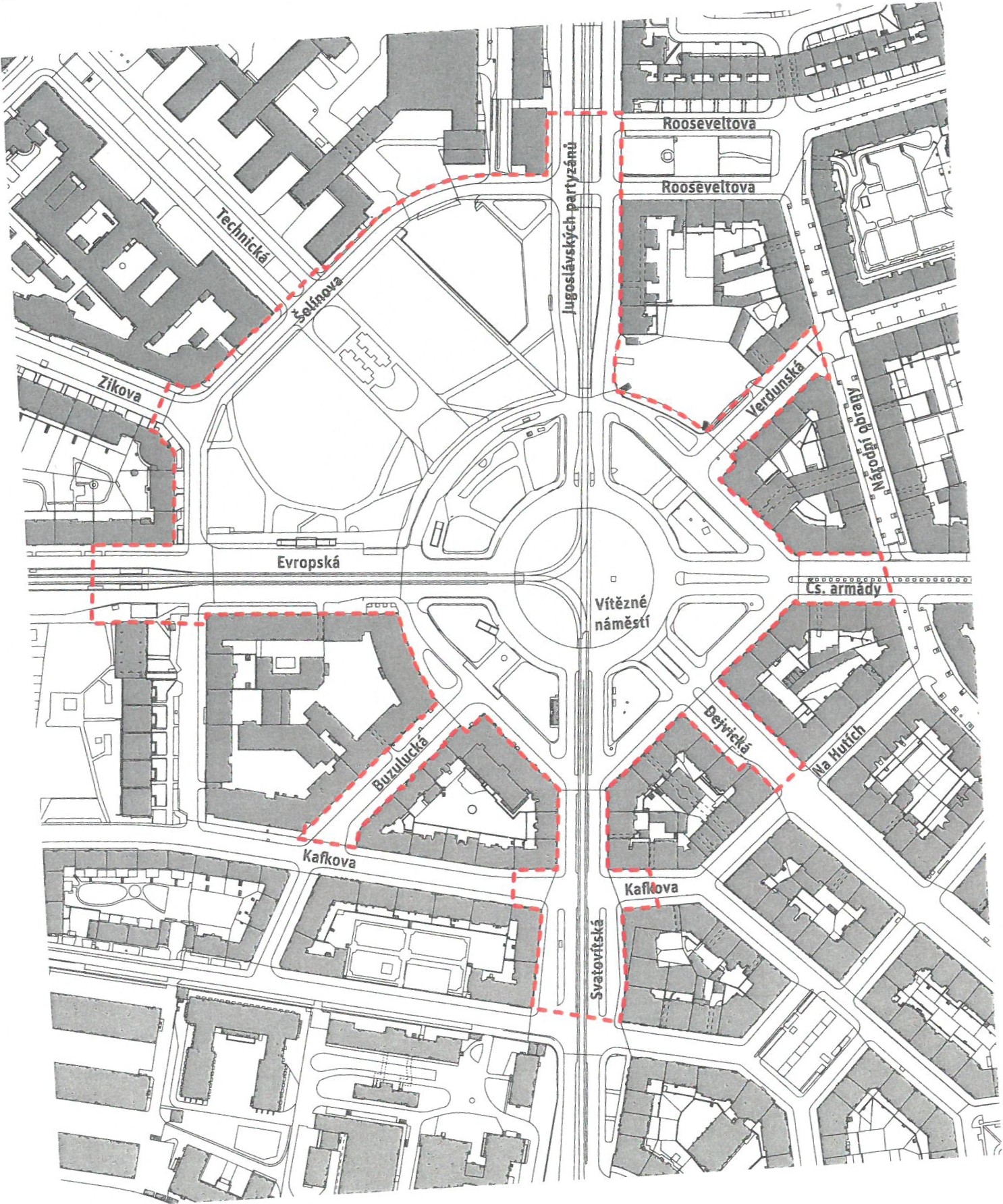 